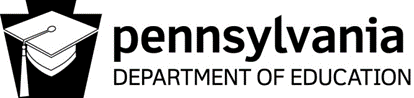 Nita M. Lowey 21st CCLC Programming Schedule(Please include school district calendar in conjunction with this schedule)NOTES: Please use this section to describe any unique program situations. Some examples, First Saturday of the month – Service-Learning Project-10:00-12:00Credit Recovery- March 1-March 31, *You may edit the times in this form to suit your program needs. One form per grade level/site location is required.Site Location:Grade Level:MondayTuesdayWednesdayThursdayFridaySaturdaySunday3:00-3:30Arrival/SnackNo programming3:30-4:00Homework4:00-4:30Physical Education4:30-5:00SEL Programming5:00-5:30Dinner5:30-6:00Computer Lab6:00-6:30Reflection/Clean up6:30-7:00Dismissal